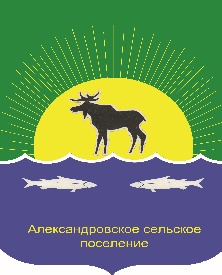 АДМИНИСТРАЦИЯ АЛЕКСАНДРОВСКОГО СЕЛЬСКОГО ПОСЕЛЕНИЯПОСТАНОВЛЕНИЕ«16» декабря 2021                                                                                                         № 414 О внесении изменений в постановление Администрации Александровского сельского поселения № 364 от 06.10.2017г «Об утверждении  муниципальной программы  «О проведении работ по уточнению записей в похозяйственных книгах на территории Александровского сельского поселения на 2018-2022 годы»В целях приведения объемов финансирования из средств местного, районного и областного бюджетов на 2017-2020 годы в соответствии с решением Совета поселения от 24.11.2021 № 297-21-52П «О внесении изменений в решение Совета Александровского сельского поселения от 25.12.2020 №239-20-40п «О бюджете муниципального образования «Александровского сельского поселения» на 2021 год и плановый период 2022 и 2023 годов»ПОСТАНОВЛЯЮ:Внести в постановление Администрации Александровского сельского поселения от 06.10.2017г № 364 «Об утверждении муниципальной программы «О проведении работ по уточнению записей в похозяйственных книгах на территории Александровского сельского поселения на 2018-2022 годы», следующие изменения:- в паспорте программы «Объёмы и источники финансирования муниципальной программы (с детализацией по годам тыс.руб.)», в столбце «2021» цифры « 220,0» заменить цифрами «151.814», в столбце «Всего» цифры «1014.51» заменить цифрами « 946.324»;- в пункте № 3 « Перечень мероприятий Программы и объёмы финансирования», в столбце «Объём средств, на 2018-2022 годы»,  в «2021г» цифры «220,0», заменить цифрами «151.814»/Приложение 1 к муниципальной программе «О проведении работ по уточнению записей в похозяйственных книгах на территории Александровского сельского поселения на 2018-2022 годы» изложить в редакции, согласно приложению № 1 к настоящему постановлению;  3.  Настоящее постановление подлежит официальному опубликованию (обнародованию) в установленном законодательством порядке.   4.  Контроль за исполнением настоящего постановления возложить на заместителя Главы поселения И.А. Герцена.Глава Александровского сельского поселения 				   Подпись                             	Д.В. ПьянковТкаченко Е.В.(38255)2-55-10                                                                  Приложение 1 к постановлению Администрации Александровского сельского                                                                                                              поселения №  414    от 16.12.2021                                                                                                                                                       «О внесении изменений в постановление Администрации                                     										    Александровского сельского поселения № 364 от 06.10.2017г«Об утверждении  муниципальной программы«О проведении работ по уточнению записей впохозяйственных книгах на территорииАлександровского сельского поселения на 2018-2022 годы»ПЕРЕЧЕНЬ ПРОГРАММНЫХ МЕРОПРИЯТИЙ И РЕСУРСНОЕ ОБЕСПЕЧЕНИЕ РЕАЛИЗАЦИИ МУНИЦИПАЛЬНОЙ ПРОГРАММЫ «О проведении работ по уточнению записей в похозяйственных книгах территории Александровского сельского поселения на                                                                                                               2018-2022 годы».№ п\пПоказателиНаименование задачи, программных мероприятий муниципальной программы, источники финансированияКод  классификацииЗначения по годам реализацииЗначения по годам реализацииЗначения по годам реализацииЗначения по годам реализацииЗначения по годам реализацииЗначения по годам реализацииИсполнитель муниципальной программыОжидаемый эффект (экономически, социальный)№ п\пПоказателиНаименование задачи, программных мероприятий муниципальной программы, источники финансированияКод  классификацииВсего20182019202020212022123456789101112Цель программы: Выполнение работ по закладке данных в новые похозяйственные книги, составление списков лиц, временно проживающих на территории поселения, а также организация учёта скота в ЛПХ и оформление других документов первичного учёта сплошного подворного обхода.Цель программы: Выполнение работ по закладке данных в новые похозяйственные книги, составление списков лиц, временно проживающих на территории поселения, а также организация учёта скота в ЛПХ и оформление других документов первичного учёта сплошного подворного обхода.Цель программы: Выполнение работ по закладке данных в новые похозяйственные книги, составление списков лиц, временно проживающих на территории поселения, а также организация учёта скота в ЛПХ и оформление других документов первичного учёта сплошного подворного обхода.Цель программы: Выполнение работ по закладке данных в новые похозяйственные книги, составление списков лиц, временно проживающих на территории поселения, а также организация учёта скота в ЛПХ и оформление других документов первичного учёта сплошного подворного обхода.Цель программы: Выполнение работ по закладке данных в новые похозяйственные книги, составление списков лиц, временно проживающих на территории поселения, а также организация учёта скота в ЛПХ и оформление других документов первичного учёта сплошного подворного обхода.Цель программы: Выполнение работ по закладке данных в новые похозяйственные книги, составление списков лиц, временно проживающих на территории поселения, а также организация учёта скота в ЛПХ и оформление других документов первичного учёта сплошного подворного обхода.Цель программы: Выполнение работ по закладке данных в новые похозяйственные книги, составление списков лиц, временно проживающих на территории поселения, а также организация учёта скота в ЛПХ и оформление других документов первичного учёта сплошного подворного обхода.Цель программы: Выполнение работ по закладке данных в новые похозяйственные книги, составление списков лиц, временно проживающих на территории поселения, а также организация учёта скота в ЛПХ и оформление других документов первичного учёта сплошного подворного обхода.Цель программы: Выполнение работ по закладке данных в новые похозяйственные книги, составление списков лиц, временно проживающих на территории поселения, а также организация учёта скота в ЛПХ и оформление других документов первичного учёта сплошного подворного обхода.Цель программы: Выполнение работ по закладке данных в новые похозяйственные книги, составление списков лиц, временно проживающих на территории поселения, а также организация учёта скота в ЛПХ и оформление других документов первичного учёта сплошного подворного обхода.Цель программы: Выполнение работ по закладке данных в новые похозяйственные книги, составление списков лиц, временно проживающих на территории поселения, а также организация учёта скота в ЛПХ и оформление других документов первичного учёта сплошного подворного обхода.Цель программы: Выполнение работ по закладке данных в новые похозяйственные книги, составление списков лиц, временно проживающих на территории поселения, а также организация учёта скота в ЛПХ и оформление других документов первичного учёта сплошного подворного обхода.Объём финансирования, тыс.рублей.Всего по муниципальной программе,946.324199,03155,48200151.814240Администрация Александровского сельского поселенияАдминистрация Александровского сельского поселенияМониторинг миграционной ситуации, сбор и анализ информации о ЛПХ поселения.Объём финансирования, тыс.рублей.В том числе за счёт средств:946.324199,03155,48200151.814240Администрация Александровского сельского поселенияАдминистрация Александровского сельского поселенияМониторинг миграционной ситуации, сбор и анализ информации о ЛПХ поселения.Объём финансирования, тыс.рублей.Федерального бюджетаАдминистрация Александровского сельского поселенияАдминистрация Александровского сельского поселенияМониторинг миграционной ситуации, сбор и анализ информации о ЛПХ поселения.Объём финансирования, тыс.рублей.Областного бюджетаАдминистрация Александровского сельского поселенияАдминистрация Александровского сельского поселенияМониторинг миграционной ситуации, сбор и анализ информации о ЛПХ поселения.Объём финансирования, тыс.рублей.Местного бюджета946.324199,03155,48200151.814240Администрация Александровского сельского поселенияАдминистрация Александровского сельского поселенияМониторинг миграционной ситуации, сбор и анализ информации о ЛПХ поселения.Объём финансирования, тыс.рублей.Внебюджетные источникиАдминистрация Александровского сельского поселенияАдминистрация Александровского сельского поселенияМониторинг миграционной ситуации, сбор и анализ информации о ЛПХ поселения.Наименование индикатора (показателя) цели Доля граждан, охваченных мероприятиями по уточнению записей в похозяйственных книгах.94,02%94,09%93,86%94,23 %94,05%93,86 %Администрация Александровского сельского поселенияАдминистрация Александровского сельского поселенияМониторинг миграционной ситуации, сбор и анализ информации о ЛПХ поселения.1.Задачи  «Сбор и анализ информации о численности населения Александровского сельского поселения; мониторинг миграционной ситуации на территории поселения; анализ  тенденции развития животноводства в личных подсобных хозяйствах населения».Задачи  «Сбор и анализ информации о численности населения Александровского сельского поселения; мониторинг миграционной ситуации на территории поселения; анализ  тенденции развития животноводства в личных подсобных хозяйствах населения».Задачи  «Сбор и анализ информации о численности населения Александровского сельского поселения; мониторинг миграционной ситуации на территории поселения; анализ  тенденции развития животноводства в личных подсобных хозяйствах населения».Задачи  «Сбор и анализ информации о численности населения Александровского сельского поселения; мониторинг миграционной ситуации на территории поселения; анализ  тенденции развития животноводства в личных подсобных хозяйствах населения».Задачи  «Сбор и анализ информации о численности населения Александровского сельского поселения; мониторинг миграционной ситуации на территории поселения; анализ  тенденции развития животноводства в личных подсобных хозяйствах населения».Задачи  «Сбор и анализ информации о численности населения Александровского сельского поселения; мониторинг миграционной ситуации на территории поселения; анализ  тенденции развития животноводства в личных подсобных хозяйствах населения».Задачи  «Сбор и анализ информации о численности населения Александровского сельского поселения; мониторинг миграционной ситуации на территории поселения; анализ  тенденции развития животноводства в личных подсобных хозяйствах населения».Задачи  «Сбор и анализ информации о численности населения Александровского сельского поселения; мониторинг миграционной ситуации на территории поселения; анализ  тенденции развития животноводства в личных подсобных хозяйствах населения».Задачи  «Сбор и анализ информации о численности населения Александровского сельского поселения; мониторинг миграционной ситуации на территории поселения; анализ  тенденции развития животноводства в личных подсобных хозяйствах населения».Задачи  «Сбор и анализ информации о численности населения Александровского сельского поселения; мониторинг миграционной ситуации на территории поселения; анализ  тенденции развития животноводства в личных подсобных хозяйствах населения».Задачи  «Сбор и анализ информации о численности населения Александровского сельского поселения; мониторинг миграционной ситуации на территории поселения; анализ  тенденции развития животноводства в личных подсобных хозяйствах населения».Объём финансирования, тыс.рублей.Всего по задачам:Администрация Александровского сельского поселенияМониторинг миграционной ситуации, сбор и анализ информации о ЛПХ поселения.Объём финансирования, тыс.рублей.В том числе за счёт средств:Администрация Александровского сельского поселенияМониторинг миграционной ситуации, сбор и анализ информации о ЛПХ поселения.Объём финансирования, тыс.рублей.Федерального бюджетаАдминистрация Александровского сельского поселенияМониторинг миграционной ситуации, сбор и анализ информации о ЛПХ поселения.Объём финансирования, тыс.рублей.Областного бюджетаАдминистрация Александровского сельского поселенияМониторинг миграционной ситуации, сбор и анализ информации о ЛПХ поселения.Объём финансирования, тыс.рублей.Местного бюджета946.324199,03155,48200151.814240Администрация Александровского сельского поселенияМониторинг миграционной ситуации, сбор и анализ информации о ЛПХ поселения.Объём финансирования, тыс.рублей.Внебюджетные источникиАдминистрация Александровского сельского поселенияМониторинг миграционной ситуации, сбор и анализ информации о ЛПХ поселения.Индикаторы (показателя) задачЧисленность участников мероприятий, по уточнению записей в похозяйственных книгах, человек.648565006470649064856482Администрация Александровского сельского поселенияМониторинг миграционной ситуации, сбор и анализ информации о ЛПХ поселения.